GLOBAL YOUTH SERVICE DAY
FINAL EXAM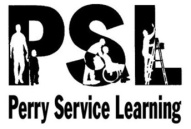 SUMMARY OF CONTRIBUTIONGLOBAL YOUTH SERVICE DAY
FINAL EXAMSUMMARY OF CONTRIBUTIONGLOBAL YOUTH SERVICE DAY
FINAL EXAMSUMMARY OF CONTRIBUTIONGLOBAL YOUTH SERVICE DAY
FINAL EXAMSUMMARY OF CONTRIBUTIONYour Name:Your Name:Date of Activity:Date of Activity:TIMESHEETTIMESHEETTIMESHEETTIMESHEETStart time:End time:End time:Total hours:TYPE OF ACTIVITYTYPE OF ACTIVITYTYPE OF ACTIVITYTYPE OF ACTIVITYPlease circle one:
Magnified Giving LENS & Site VisitAbility Awareness ProgramPrecinct Election OfficialTim Tebow’s Night to ShinePWL Bunny LunchPMS Dodgeball TournamentTim Tebow’s Night to ShinePWL Bunny LunchPMS Dodgeball TournamentCommunity Green DayOther (specify): _____________________SUMMARY OF ACTIVITYSUMMARY OF ACTIVITYSUMMARY OF ACTIVITYSUMMARY OF ACTIVITYPlease write a 3-5 sentence summary of your specific contributions (discuss planning, set-up, implementation, and clean-up of your assigned task).  Be sure to explain what level of civic engagement you attained (personally responsible citizen, participatory citizen, or transforming citizen).  Use the back side if more space is needed.Please write a 3-5 sentence summary of your specific contributions (discuss planning, set-up, implementation, and clean-up of your assigned task).  Be sure to explain what level of civic engagement you attained (personally responsible citizen, participatory citizen, or transforming citizen).  Use the back side if more space is needed.Please write a 3-5 sentence summary of your specific contributions (discuss planning, set-up, implementation, and clean-up of your assigned task).  Be sure to explain what level of civic engagement you attained (personally responsible citizen, participatory citizen, or transforming citizen).  Use the back side if more space is needed.Please write a 3-5 sentence summary of your specific contributions (discuss planning, set-up, implementation, and clean-up of your assigned task).  Be sure to explain what level of civic engagement you attained (personally responsible citizen, participatory citizen, or transforming citizen).  Use the back side if more space is needed.RESULTSRESULTSRESULTSRESULTSExplain how your contribution can be measured (i.e. number of people served, total items collected, amount of money raised, summary of actions taken to address injustice/oppression, etc.) Explain how your contribution can be measured (i.e. number of people served, total items collected, amount of money raised, summary of actions taken to address injustice/oppression, etc.) Explain how your contribution can be measured (i.e. number of people served, total items collected, amount of money raised, summary of actions taken to address injustice/oppression, etc.) Explain how your contribution can be measured (i.e. number of people served, total items collected, amount of money raised, summary of actions taken to address injustice/oppression, etc.) EVALUATIONEVALUATIONEVALUATIONEVALUATIONReflect on what you did particularly well, and what if anything, you’d do differently if you had to do it again (use the back side if necessary).Reflect on what you did particularly well, and what if anything, you’d do differently if you had to do it again (use the back side if necessary).Reflect on what you did particularly well, and what if anything, you’d do differently if you had to do it again (use the back side if necessary).Reflect on what you did particularly well, and what if anything, you’d do differently if you had to do it again (use the back side if necessary).VERIFICATIONVERIFICATIONVERIFICATIONVERIFICATIONSubmit this time sheet upon completion of your GYSD Project.  Have Mr. Soeder or Mrs. Trentanelli verify your
sheet for completion and sign below.PSL teacher signature: ______________________________________      Date: ________________________ Submit this time sheet upon completion of your GYSD Project.  Have Mr. Soeder or Mrs. Trentanelli verify your
sheet for completion and sign below.PSL teacher signature: ______________________________________      Date: ________________________ Submit this time sheet upon completion of your GYSD Project.  Have Mr. Soeder or Mrs. Trentanelli verify your
sheet for completion and sign below.PSL teacher signature: ______________________________________      Date: ________________________ Submit this time sheet upon completion of your GYSD Project.  Have Mr. Soeder or Mrs. Trentanelli verify your
sheet for completion and sign below.PSL teacher signature: ______________________________________      Date: ________________________ 